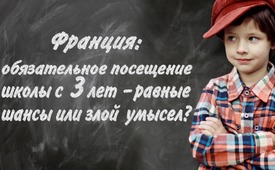 Франция: обязательное посещение школы с трёх лет – равные шансы или злой умысел?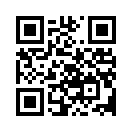 Франция вводит для детей с трёхлетнего возраста обязательное посещение подготовительных классов. – Знают ли родители, какое последствие это имеет для детей и общества?С 2019 года во Франции для детей с трёхлетнего возраста должно быть введено обязательное посещение подготовительной школы. Тем самым Франция берёт на себя роль новатора, так как ни в одной стране мира детей не зачисляют в учебные заведения так рано. Уже теперь во Франции 97% детей родители добровольно посылают в подготовительные школы, иногда даже с двух лет. Следовательно, переход трёхлетних в обычные школы уже не так сложен, и ответственность за воспитание малышей в большей мере перекладывается на государство. Понимают ли родители, что этим законом ограничивается их влияние, и дети всё больше отчуждаются от них? Даже немецкий реформатор образования Вильгельм фон Гумбольдт (1767-1835) выразил большие опасения в отношении государства как воспитателя. Государственное обязательное школьное образование, по мнению Гумбольдта, привело к тому, что родители делегировали ответственность за образование детей государству и за это будут платить высокую цену. Так как вместо того, чтобы стать свободными образованными людьми, ученики слишком рано становятся гражданами, то есть подданными, - говорит Гумбольдт.от Woe.Источники:www.zeit.de/gesellschaft/schule/2018-03/schulpflichtfrankreich-deutschland-spanien-schweizwww.faz.net/aktuell/wirtschaft/wirtschaftswissen/erklaer-mir-die-welt-73-warum-ist-die-staatliche-schulpflicht-unnoetig-1490261.htmlМожет быть вас тоже интересует:---Kla.TV – Другие новости ... свободные – независимые – без цензуры ...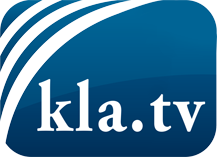 О чем СМИ не должны молчать ...Мало слышанное от народа, для народа...регулярные новости на www.kla.tv/ruОставайтесь с нами!Бесплатную рассылку новостей по электронной почте
Вы можете получить по ссылке www.kla.tv/abo-ruИнструкция по безопасности:Несогласные голоса, к сожалению, все снова подвергаются цензуре и подавлению. До тех пор, пока мы не будем сообщать в соответствии с интересами и идеологией системной прессы, мы всегда должны ожидать, что будут искать предлоги, чтобы заблокировать или навредить Kla.TV.Поэтому объединитесь сегодня в сеть независимо от интернета!
Нажмите здесь: www.kla.tv/vernetzung&lang=ruЛицензия:    Creative Commons License с указанием названия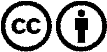 Распространение и переработка желательно с указанием названия! При этом материал не может быть представлен вне контекста. Учреждения, финансируемые за счет государственных средств, не могут пользоваться ими без консультации. Нарушения могут преследоваться по закону.